addendum to
Genetic selection of similar varieties for the first growing cycle:  example French beanprepared by an expert from the NetherlandsDisclaimer:  this document does not represent UPOV policies or guidanceThe Annex to this document contains a copy of a presentation on “Efficient DUS test in French bean (Phaseolus vulgaris L.) by using molecular data: Genetic selection of similar varieties for the first growing cycle”, prepared by an expert from the Netherlands, to be made at the sixteenth session of the Working Group on Biochemical and Molecular Techniques and DNA-Profiling in Particular (BMT). [Annex follows]Efficient DUS test in French bean (Phaseolus vulgaris L.) by using molecular data: Genetic selection of similar varieties for the first growing cyclePresentation prepared by an expert from the Netherlands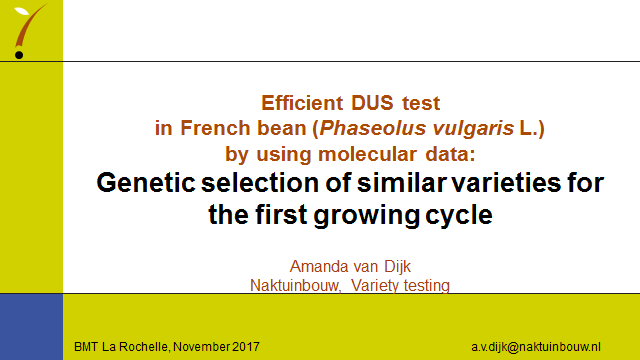 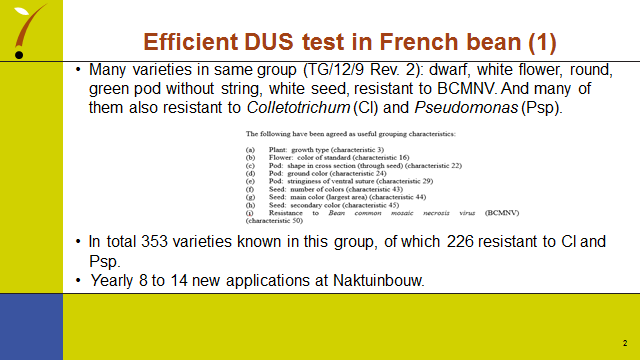 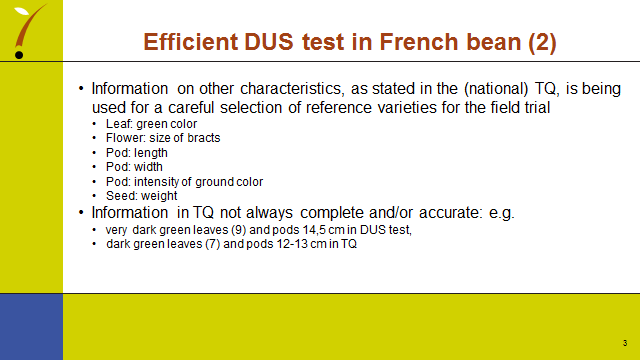 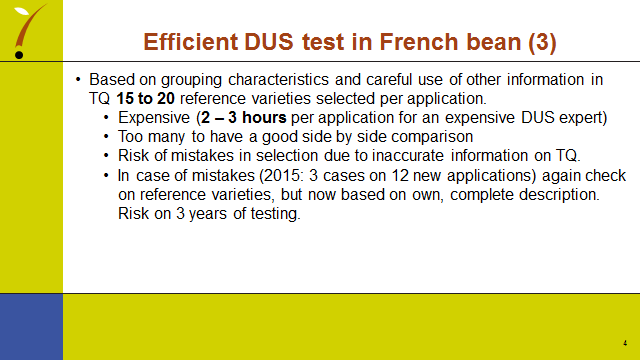 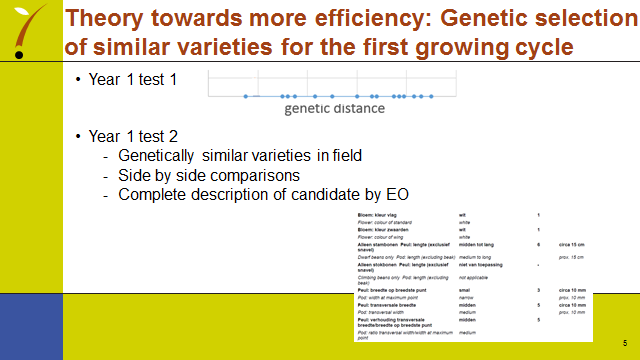 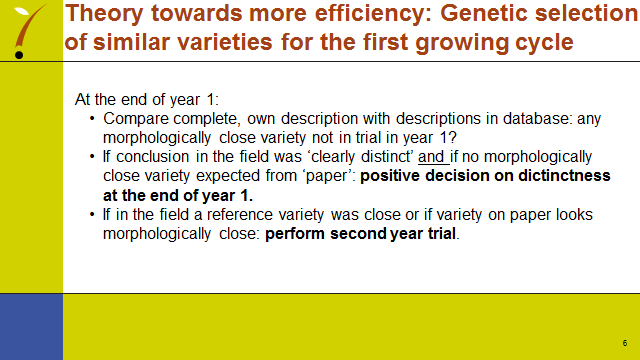 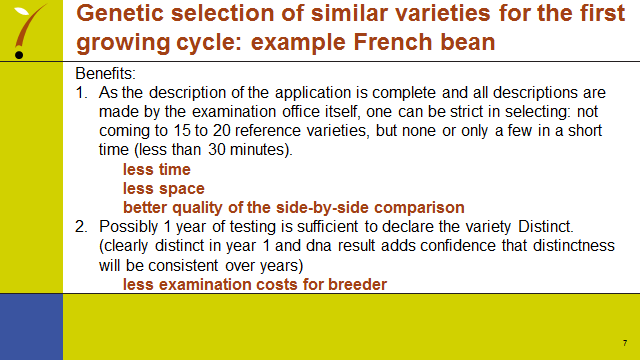 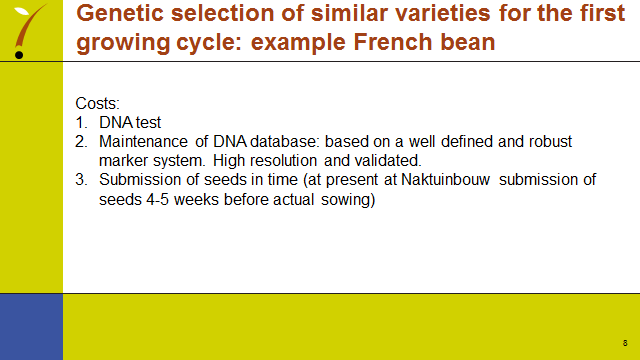 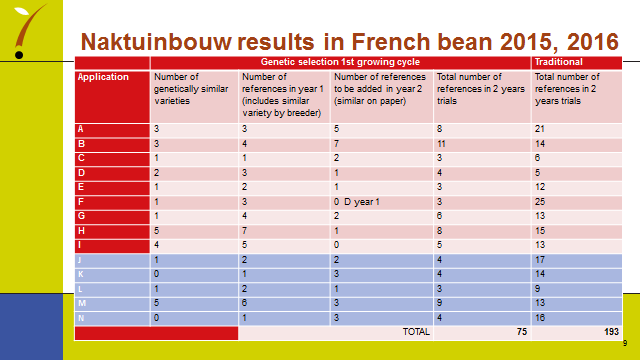 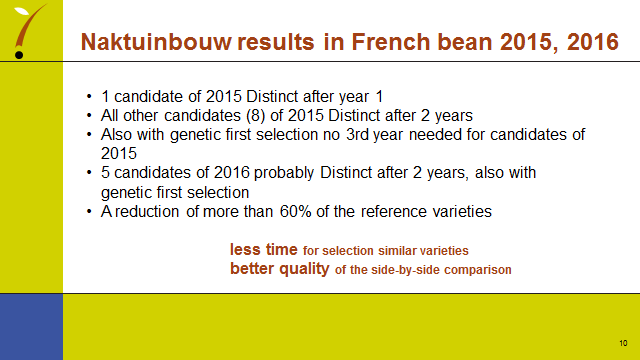 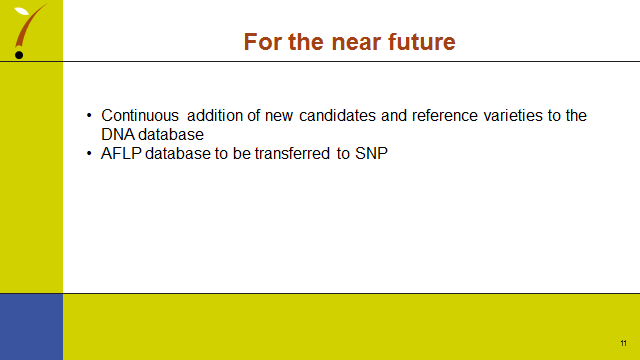 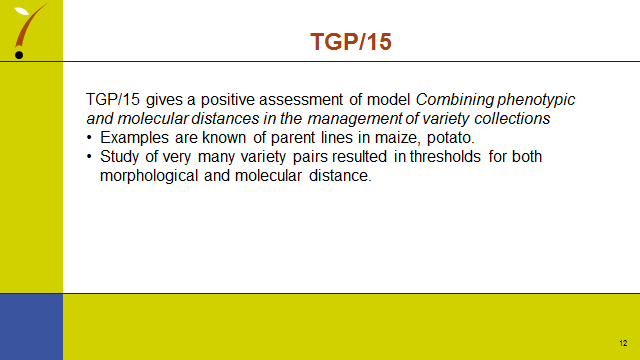 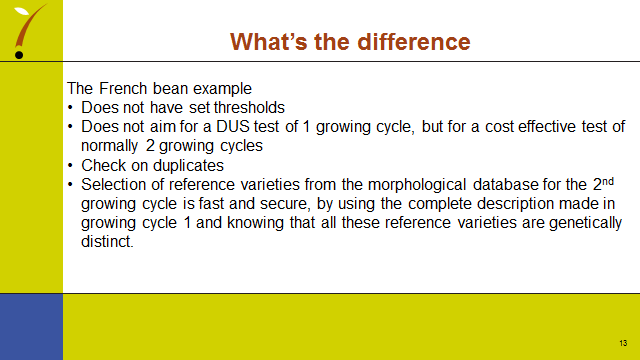  [End of Annex and of document]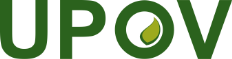 EInternational Union for the Protection of New Varieties of PlantsWorking Group on Biochemical and Molecular Techniques 
and DNA-Profiling in ParticularSixteenth Session
La Rochelle, France, November 7 to 10, 2017BMT/16/19 Add.Original:  EnglishDate:  November 6, 2017